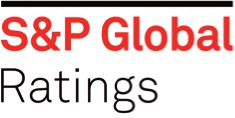 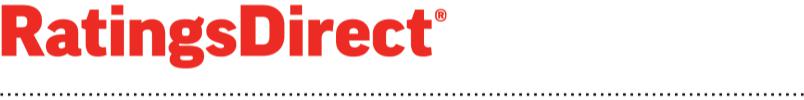 Ažurirano istraživanje:Izgledi Zagreba, glavnog grada Hrvatske, promijenjeni u stabilne nakon slične izmjene rejtinga Hrvatske; Potvrđen rejting na 'BB' Glavni kreditni analitičar:Sabine Daehn, Frankfurt (49) 69-33-999-244; sabine.daehn@spglobal.com Sekundarni kontakt:Felix Ejgel, London (44) 20-7176-6780; felix.ejgel@spglobal.com SadržajPregledRejtingObrazloženjeIzglediKljučni statistički podaciPrikaz rezultata rejtingaKljučni statistički podaci za državuPovezani kriteriji i istraživanjaLista rejtingaWWW.STANDARDANDPOORS.COM/RATINGSDIRECT				22. prosinca 2016. 11778053 | 300303550Ažurirano istraživanje:Izgledi Zagreba, glavnog grada Hrvatske, promijenjeni u stabilne nakon slične izmjene rejtinga Hrvatske; Potvrđen rejting na 'BB' PregledDana 16. prosinca 2016. godine izmijenili smo izglede Republike Hrvatske iz negativnih u stabilne i potvrdili državni kreditni rejting na 'BB'.Utvrđujemo dugoročni rejting i izglede Zagreba na razinu dugoročnog rejtinga i izgleda Hrvatske. Ne vidimo promjenu niti u jednom ključnom faktoru na kojima se temelji rejting Zagreba.Stoga mijenjamo izglede Zagreba iz negativnih u stabilne i potvrđujemo rejting na 'BB'.Stabilni izgledi odražavaju naše stajalište da će Zagreb tijekom slijedeće godine održati vrlo visoku realizaciju proračuna i nisku razinu zaduženja.RejtingAgencija Standard & Poor's Global Ratings izmijenila je 22. prosinca 2016. izglede Grada Zagreba, glavnog grada Hrvatske, iz negativnih u stabilne. Potvrđujemo dugoročni kreditni rejting za izdavatelja na 'BB'.Kao „državni rejting“ (kako je definirano EU Uredbom br. 1060/2009 o agencijama za kreditni rejting, „Uredba EU CRA“), rejtinzi Zagreba podliježu određenim ograničenjima objavljivanja kako je navedeno u čl. 8 st. a) Uredbe EU CRA uključujući objavljivanje prema prethodno utvrđenom kalendaru (vidi „Kalendar s datumima objave državnoga rejtinga te rejtinga jedinica područnih (regionalnih) i lokalnih samouprava za 2017. godinu za države EMEA-e, objavljen 16. prosinca 2016. na RatingsDirect). Sukladno Uredbi EU CRA, odstupanja od objavljenog kalendara su dopuštena samo u ograničenim okolnostima i moraju biti popraćena detaljnim objašnjenjem razloga odstupanja. U slučaju Zagreba odstupanje je uzrokovano revizijom izgleda Republike Hrvatske iz negativnih u stabilne dana 16. prosinca 2016. godine. Sljedeća planirana objava našeg rejtinga Zagreba je 2017. godine.ObrazloženjeIzmjena rejtinga Zagreba slijedi našu izmjenu izgleda Hrvatske iz negativnih u stabilne dana 16. prosinca 2016. (vidi „Izgledi Hrvatske izmijenjeni u stabilne zbog jačeg rasta i smanjenog fiskalnog opterećenja; Potvrđen 'BB/B' rejting,“ objavljen na RatingsDirect). Dugoročni rejting Zagreba ostaje na jednakoj razini kao i državni. Trenutno ne bismo utvrđivali kreditni rejting jedinica lokalne i područne (regionalne) samouprave u Hrvatskoj iznad državnog rejtinga.Rejting Zagreba odražava slabu proračunsku fleksibilnost, financijsko upravljanje i stanje likvidnosti grada te promjenjiv i neuravnotežen institucionalni okvir u kojem djeluju jedinice lokalne i područne (regionalne) samouprave u Hrvatskoj. To se temelji na našoj procjeni zagrebačkog gospodarstva kao prosječnog, vrlo visoke realizacije proračuna, niskog duga i umjerenih potencijalnih obveza. Procjenjujemo samostalni kreditni profil (SACP) Zagreba na 'bb'.WWW.STANDARDANDPOORS.COM/RATINGSDIRECT								22. prosinca 2016. 21778053 | 300303550Ažurirano istraživanje: Izgledi Zagreba, glavnog grada Hrvatske, promijenjeni u stabilne nakon slične izmjene rejtinga Hrvatska; Potvrđen rejting na 'BB'IzglediStabilni izgledi za Zagreb odražavaju naše očekivanje da će grad nastaviti postupati u skladu s našim osnovnim scenarijem tijekom sljedećih 12 mjeseci.Mogli bismo razmotriti smanjivanje rejtinga za Zagreb ako primijetimo slabljenje realizacije proračuna, što također može dovesti i do slabije ocjene gradskog duga ako bi operativni viškovi bili niži od očekivanih u našoj prognozi. Također bismo mogli smanjiti rejting ako primijetimo pogoršanje likvidnosti grada uslijed smanjenja novčanih rezervi ili ako promijenimo našu ocjenu financijskog upravljanja gradom uslijed neizvjesnosti povezanih s političkim vodstvom. Mogli bismo povećati rejting ako grad strukturno poboljša svoju likvidnost, čime bi slobodni novac čvrsto premašio 80% godišnjeg servisiranja duga. Izgled poboljšanja međutim ovisi i o promijeni državnog rejtinga obzirom da prema našim kriterijima gradovi u Hrvatskoj ne mogu biti rangirani iznad državnog rejtinga. Ključni statistički podaciTablica 1.WWW.STANDARDANDPOORS.COM/RATINGSDIRECT	22. prosinca 2016. 31778053 | 300303550Ažurirano istraživanje: Izgledi Zagreba, glavnog grada Hrvatske, promijenjeni u stabilne nakon slične izmjene rejtinga Hrvatska; Potvrđen rejting na 'BB'Tablica 1Gore navedeni podaci i omjeri rezultat su izračuna agencije S&P Global Ratings, a oslanjaju se na nacionalne i međunarodne izvore, i odražavaju neovisno mišljenje agencije S&P Global Ratings o pravovremenosti, pokrivenosti, točnosti, vjerodostojnosti i upotrebljivosti dostupnih informacija. Glavni izvori su financijska izvješća i proračuni koje je dostavio izdavatelj. Očekivani scenarij (bc) odražava očekivanja agencije S&P Global Ratings o najvjerojatnijem scenariju. HRK – hrvatska kuna. N/D – nije dostupno.Tablica 2.Ekonomska statistika Grada Zagreba Gore navedeni podaci i omjeri rezultat su izračuna agencije S&P Global Ratings, koji se oslanjaju na nacionalne i međunarodne izvore, i odražavaju neovisno mišljenje agencije S&P Global Ratings o pravovremenosti, pokrivenosti, točnosti, vjerodostojnosti i upotrebljivosti dostupnih informacija. Izvori obično uključuju nacionalne statističke urede, Eurostat i Experian Limited. HRK – hrvatska kunaWWW.STANDARDANDPOORS.COM/RATINGSDIRECT	22. prosinca 2016. 41778053 | 300303550Ažurirano istraživanje: Izgledi Zagreba, glavnog grada Hrvatske, promijenjeni u stabilne nakon slične izmjene rejtinga Hrvatska; Potvrđen rejting na 'BB'Prikaz rezultata rejtingaTablica 3.Prikaz rezultata rejtinga Grada ZagrebaKljučni faktori rejtingaInstitucionalni okvir	Nestabilno ineuravnoteženoGospodarstvo	ProsječnoFinancijsko upravljanje	SlaboProračunska fleksibilnost	SlaboRealizacija proračuna	Vrlo snažnoLikvidnost	SlaboDužničko opterećenje	NiskoPotencijalne obveze	Umjereno*Rejtinzi agencije S&P Global Ratings za jedinice lokalne i područne (regionalne) samouprave temelje se na osam gore navedenih glavnih faktora rejtinga. U Dijelu A „Metodologije za rejting neameričkih jedinica lokalne i područne (regionalne) samouprave” agencije S&P Global Ratings sažeto je prikazan način kombiniranja tih osam faktora kako bi se dobio rejting za lokalne i područne (regionalne) samouprave u stranoj valuti.Ključni statistički podaci za državuIzgledi Hrvatske izmijenjeni u stabilne zbog jačeg rasta i smanjenog fiskalnog opterećenja; Potvrđen 'BB/B' rejting, 16. prosinca 2016.Povezani kriteriji i istraživanjaPovezani kriterijiKriteriji - uprave- međunarodne javne financije: Metodologija: Rejting neameričkih jedinica lokalne i područne (regionalne) samouprave iznad državog rejtinga - 15. prosinca 2014.Kriteriji - uprave- međunarodne javne financije: Metodologija za rejting neameričkih jedinica lokalne i regionalne uprave – 30. lipnja 2014.Opći kriteriji: Rejtinzi iznad državnog -- rejtinzi korporacija i uprava: Metodologija i pretpostavke - 19. studenog 2013.Kriteriji - uprave – međunarodne javne financije: Metodologija i pretpostavke za analizu likvidnosti neameričkih jedinica lokalne i regionalne uprave i povezanih subjekata te za rejting njihovih programa komercijalnih papira– 15. listopada 2009.Opći kriteriji: Korištenje rejtinga CreditWatch i Outlooks – 14. rujna 2009.Povezana istraživanjaPokazatelji državnog rizika, 14. prosinca, 2016. Interaktivna verzija dostupna je na http://www.spratings.com/SRI Bivše jugoslavenske republike 25 godine nakon pada Jugoslavije. Gdje su sada? 14. studenog 2016.Godišnja studija neispunjenja obveza u međunarodnim javnim financijama i promjena rejtinga za 2015. godinu – 30. lipnja 2016Pregled sustava javnih financija: Hrvatske općine, 7. svibnja 2015.Procjena rizika za bankarsku industriju zemlje: Hrvatska, 22. listopada 2015.WWW.STANDARDANDPOORS.COM/RATINGSDIRECT							22. prosinca 2016. 51778053 | 300303550Ažurirano istraživanje: Izgledi Zagreba, glavnog grada Hrvatske, promijenjeni u stabilne nakon slične izmjene rejtinga Hrvatska; Potvrđen rejting na 'BB'U skladu s našim relevantnim politikama i procedurama, Odbor za rejting se sastojao od analitičara kvalificiranih za glasanje u odboru, s dostatnim iskustvom da pokažu prikladnu razinu znanja i razumijevanja vezano uz važeću metodologiju (vidi „Povezani kriteriji i istraživanja”). Na početku sastanka odbora, predsjedavajući je potvrdio da su informacije koje je Odbor za rejting dobio od primarnog analitičara pravovremeno distribuirane i dostatne da članovi Odbora donesu informiranu odluku. Nakon što je primarni analitičar dao početne napomene i objasnio preporuku, Odbor je raspravljao o ključnim faktorima rejtinga i ključnim pitanjima u skladu s relevantnim kriterijima. Razmatralo se i raspravljalo o kvalitativnim i kvantitativnim čimbenicima rizika, uz razmatranje dosadašnjih rezultata i prognoza.Procjena odbora vezana za ključne faktore rejtinga prikazana je u prethodnom odjeljku Prikaz rezultata rejtinga. Predsjedavajući je omogućio svakom članu s pravom glasa priliku da izrazi svoje mišljenje. Predsjedavajući ili imenovana osoba pregledali su nacrt izvješća kako bi se osigurala dosljednost s odlukom Odbora. Mišljenja i odluka odbora za rejting sažeto su prikazani u prethodno navedenom obrazloženju i izgledima. Ponderiranje svih faktora rejtinga opisano je u metodologiji koja se koristila u izradi ovog rejtinga (vidi „Povezani kriteriji i istraživanja”).Lista rejtingaRejtingU			IzZagreb (Grad)Kreditni rejting za izdavateljaStrana i lokalna valuta				BB (stabilni)	BB (negativni)Određeni izrazi korišteni u ovom izvješću, osobito neki pridjevi koji su se koristili kako bi izrazili naše stajalište o faktorima relevantnim za rejting, imaju specifična značenja kako su navedena u našim kriterijima, i stoga ih je potrebno tumačiti sukladno tim kriterijima. Za više informacija vidi Ratings Criteria (Kriteriji rejtinga) na www.standardandpoors.com. Potpune informacije o rejtingu dostupne su pretplatnicima RatingsDirect-a na www.globalcreditportal.com i na spcapitaliq.com. Sve rejtinge na koje utječe ova odluka o rejtingu možete naći na javnoj internetskoj stranici agencije S&P Global Ratings na www.standardandpoors.com. Koristite polje za pretraživanje rejtinga u lijevom stupcu. Osim toga, možete nazvati i neki od sljedećih brojeva agencije S&P Global Ratings: Korisnička podrška u Europi (44) 20-7176-7176; Londonski Ured za tisak (44) 20-7176-3605; Pariz (33) 1-44206708; Frankfurt (49) 69-33-999-225; Stockholm (46) 8-440-5914; ili Moskva 7 (495) 783-4009.Dodatni kontakt:International Public Finance Ratings Europe; PublicFinanceEurope@standardandpoors.com WWW.STANDARDANDPOORS.COM/RATINGSDIRECT	22. prosinca 2016. 61178053 | 300303550Financijska statistika Grada Zagreba(Mil. HRK)--Fis. god. završ.. 31. pros.-- --Fis. god. završ.. 31. pros.-- --Fis. god. završ.. 31. pros.-- (Mil. HRK)2013.2014.2015.2016.bc2017.bc2018.bcOperativni prihodi6.6046.6076.1676.5356.6056.697Operativni rashodi5.5605.8085.5195.7965.8615.901Operativna bilanca1.044799648739744797Operativna bilanca (% operativnih prihoda)15,812,110,511,311,311,9Kapitalni prihodi229664632100100Kapitalni rashodi992790567583650650Bilanca nakon računa kapitala28175127188194247Bilanca nakon računa kapitala (% ukupnih prihoda)4,11,12,02,92,93,6Otplaćeni dug272308522430440410Neto proračunski zajmovi251N/DN/DN/DSaldo nakon otplate duga i daljnji zajmovi11(229)(394)(242)(246)(163)Saldo nakon otplate duga i daljnji zajmovi (% uk. prihoda)0,2(3,4)(6,3)(3,7)(3,7)(2,4)Bruto obveze po kreditima150190193200200200Saldo nakon obveza po kreditima161(39)(202)(42)(46)37Rast operativnih prihoda (%)3,50,0(6,7)6,01,11,4Financijska statistika Grada Zagreba (nast.)Financijska statistika Grada Zagreba (nast.)(Mil. HRK)(Mil. HRK)-- Fis. god. završ.. 31. pros.-- -- Fis. god. završ.. 31. pros.-- -- Fis. god. završ.. 31. pros.-- -- Fis. god. završ.. 31. pros.-- -- Fis. god. završ.. 31. pros.-- (Mil. HRK)(Mil. HRK)2013.2014.2015.2016.bc2016.bc2017.bc2017.bc2018.bcRast operativnih rashoda (%)0,30,34,5(5,0)(5,0)5,05,01,10,7Promjenjivi prihodi (% operativnih prihoda)36,936,935,136,236,235,735,735,635,3Kapitalni rashodi (% ukupnih rashoda)Kapitalni rashodi (% ukupnih rashoda)15,112,09,39,19,110,010,09,9Izravni dug (nepodmiren na kraju godine)Izravni dug (nepodmiren na kraju godine)2.8012.4452.7982.5682.5682.3282.3282.118Izravni dug (% operativnih prihoda)Izravni dug (% operativnih prihoda)42,437,045,439,339,335,335,331,6Dug servisiran iz poreza (% konsolidiranih operativnih prihoda)Dug servisiran iz poreza (% konsolidiranih operativnih prihoda)85,066,483,375,275,270,370,369,1Kamata (% operativnih prihoda)Kamata (% operativnih prihoda)0,81,91,91,71,71,71,71,7Servisiranje duga (% operativnih prihoda)Servisiranje duga (% operativnih prihoda)4,96,610,48,38,38,48,47,8-- Fis. god. završ.. 31. pros.-- -- Fis. god. završ.. 31. pros.-- 2013.2014.2015.2016.bc2017.bc2018.bcStanovništvo793 930795 500796 000797 000798 000800 000Rast stanovništva (%)0,10,20,10,10,10,3BDP po stanovniku (lokalna valuta) (jedinst. jedinice)142,220140,360142,890146,460150,560155,380Stopa nezaposlenosti (%)9,59,513,712,512,012,0